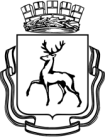 Администрация города Нижнего Новгородадепартамент образованиямуниципальное бюджетное общеобразовательное учреждение «Лицей № 40»603006, Россия, г. Нижний Новгород, ул. Варварская д. 15 а, тел.: 433-19-49  факс: 433-21-61,e-mail: lycee40adm@mail.ru 			http://www.lic40nn.edusite.ruУстав школьного спортивного клуба «ЛИЦЕИСТ» I. ОБЩИЕ ПОЛОЖЕНИЯ 1.1 Название школьного спортивного клуба принимается общим решением собрания. 1.2. Полное наименование: Школьный спортивный клуб «Лицеист». Сокращенное наименование: ШСК «Лицеист».1.3. ШСК в своей деятельности руководствуется Конституцией Российской Федерации,  федеральными конституционными законами, федеральными законами, указами и  распоряжениями Президента Российской Федерации, постановлениями и распоряжениями  Правительства Российской Федерации, Порядком деятельности школьного спортивного  клуба, Уставом МБОУ «Лицей №40», настоящим Уставом. 1.4. Деятельность основывается на принципах добровольности, равноправия всех его  участников, самоуправления и законности. 1.5. ШСК «Лицеист» имеет свою эмблему и единую спортивную форму. 1.6. ШСК осуществляет свою деятельность, предусмотренную Уставом, на территории МБОУ «Лицей №40». 1.7. Место нахождения руководящего органа ШСК (Совет ШСК): МБОУ «Лицей №40» , адрес: 603006 г. Нижний Новгород, ул. Варварская, д. 15А. II. ЦЕЛИ, ЗАДАЧИ, ОСНОВНЫЕ НАПРАВЛЕНИЯ ДЕЯТЕЛЬНОСТИ2.1.ШСК «Лицеист» ставит своей целью развитие физической культуры и спорта среди  обучающихся. 2.2. Основной задачей школьного спортивного клуба является создание условий для  гармоничного развития личности, сочетающей в себе стремление к активному и  здоровому образу жизни, спортивным достижениям, патриотизму, уважению старших поколений. 2.3. Учебно-тренировочная и массовая физкультурно-оздоровительная работа включает:  создание и организацию работы спортивных секций, групп физкультурно оздоровительной направленности; проведение спортивно-массовых и физкультурно-оздоровительных, туристских  мероприятий; подготовку и обеспечение участия команд и отдельных спортсменов школы в различных соревнованиях; оказание практической помощи педагогическому коллективу в организации и  проведении физкультурно-оздоровительной и спортивно-массовой работы. III. ДЕЯТЕЛЬНОСТЬ И СТРУКТУРА ШКОЛЬНОГО СПОРТИВНОГО КЛУБА 3.1 Высшим органом школьного спортивного клуба «Лицеист» является общее собрание членов клуба. 3.2 Общее собрание клуба: выбирает открытым голосованием Совет клуба сроком на один год. Количественный состав Совета клуба определяется наличием комплектов классов на  учебный год. В состав совета избираются: физорги классов, родители обучающихся и  представители общественных организаций; утверждает Устав, положение клуба, состав общественного, физкультурного актива,  план работы; заслушивает отчеты Совета клуба. Работа спортивного клуба проводится на основе  широкой творческой инициативы обучающихся в тесном контакте с классными  коллективами школы. Работа клуба осуществляется под контролем администрации школы.  Совет клуба избирает из своего состава председателя и заместителя председателя совета; организует работу клуба в соответствии с уставом, положением и законами РФ и  иными нормативно-правовыми актами; организует спортивные секции, команды по видам спорта, группы общей физической  подготовки, судейские коллегии, туристские секции и руководит их работой;  развивает творческую инициативу и самодеятельность учащихся, вовлекает их в  активную работу, направленную на укрепление здоровья, улучшение успеваемости,  укрепление дисциплины, патриотическое воспитание; проводит спартакиады, спортивные соревнования и праздники в школе, организует  походы, экскурсии, обеспечивает участие команд клуба в соревнованиях, проводимых  органами образования; организует и участвует в строительстве, ремонте, благоустройстве спортивных  сооружений. 2.3 Руководство работой осуществляют: в классах — физкультурные организаторы (физорги), избираемые сроком на один год; в командах — капитаны, избираемые сроком на один год, спортивный сезон или на время проведения физкультурного или спортивного мероприятия; судейство школьных соревнований осуществляется учителями физической культуры,  обучающимися старших классов. IV. ПРАВА СОВЕТА ШКОЛЬНОГО СПОРТИВНОГО КЛУБА 4.1. Совет спортивного клуба имеет право: представлять списки активистов и спортсменов для поощрения и награждения  администрацией школы; пользоваться спортивным инвентарем, оборудованием и сооружениями; участвовать в составлении плана работы школы по физкультурно-оздоровительной и  спортивно-массовой деятельности. V. ОБЯЗАННОСТИ ЧЛЕНОВ ШКОЛЬНОГО СПОРТИВНОГО КЛУБАЗаботиться о своем физическом развитии, сохранении и укреплении своего здоровья  путем занятий физическими упражнениями и спортом.Показывать личный пример активного образа жизни. Соблюдать требования положения о спортивном клубе и устава.  Члены спортивного клуба за спортивные достижения и активное участие в его работе  могут быть поощрены морально и материально.--   Совет клуба отчитывается о проделанной работе на общем собрании членов клуба 1 раз в год. VI.ФИНАНСИРОВАНИЕ ДЕЯТЕЛЬНОСТИ ШКОЛЬНОГО СПОРТИВНОГО  КЛУБА 6.1 Деятельность спортивного клуба осуществляется на общественных началах. 6.2 Администрация школы предоставляет спортивному клубу в бесплатное пользование  школьные спортивные сооружения, инвентарь и оборудование. VII. ПОРЯДОК ПРЕКРАЩЕНИЯ ДЕЯТЕЛЬНОСТИ ШКОЛЬНОГО  СПОРТИВНОГО КЛУБА. Спортивный клуб прекращает свою деятельность по решению общего собрания и другим  основаниям, предусмотренным действующим законодательствомПРИНЯТ на педагогическом совете МБОУ «Лицей №40»Протокол № 1 от 31.08.2021 г.